Сумська міська радаVІII СКЛИКАННЯ       СЕСІЯРІШЕННЯвід                       2021 року  №         -МРм. СумиРозглянувши звернення юридичної особи, надані документи, відповідно до статей 12, 122, 123 Земельного кодексу України, статті 376 Цивільного кодексу України, частини четвертої статті 5 Закону України «Про державну реєстрацію речових прав на нерухоме майно та їх обтяжень», Порядку державної реєстрації речових прав на нерухоме майно та їх обтяжень, затвердженого постановою Кабінету Міністрів України від 25 грудня 2015 р.   № 1127 (в редакції постанови Кабінету Міністрів України від 23 серпня 2016 р. № 553), враховуючи рекомендації постійної комісії з питань архітектури, містобудування, регулювання земельних відносин, природокористування та екології Сумської міської ради (протокол від 16 листопада 2021 року № 40), керуючись пунктом 34 частини першої статті 26 Закону України «Про місцеве самоврядування в Україні», Сумська міська рада  ВИРІШИЛА:Відмовити Товариству з обмеженою відповідальністю «АТБ-торгстрой» (32010549) у наданні дозволу на розроблення проекту землеустрою щодо відведення земельної ділянки за адресою: м. Суми, вул. Новорічна, 8, орієнтовною площею 0,0091 га, для будівництва та обслуговування будівель торгівлі у зв’язку з розташуванням нерухомого майна на земельній ділянці, яка не була відведена для цієї мети. Сумський міський голова                                                  Олександр ЛИСЕНКОВиконавець: Клименко ЮрійІніціатор розгляду питання – постійна комісія з питань архітектури, містобудування, регулювання земельних відносин, природокористування та екології Сумської міської радиПроєкт рішення підготовлено департаментом забезпечення ресурсних платежів Сумської міської радиДоповідач – Клименко Юрій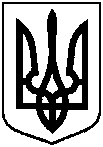 Проєкт оприлюднено«__»_________________2021 р.Про відмову Товариству з обмеженою відповідальністю «АТБ-торгстрой» у наданні дозволу на розроблення проекту землеустрою щодо відведення земельної ділянки за адресою: м. Суми,                           вул. Новорічна, 8, орієнтовною площею 0,0091 га